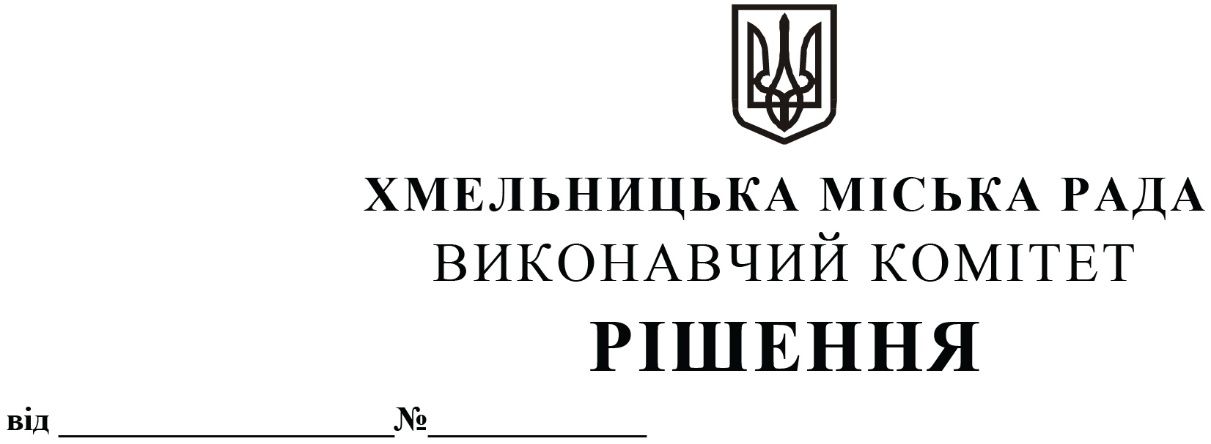 Про внесення змін в рішення виконавчого комітету від 10.02.2022 № 130 із внесеними змінамиУ зв’язку з кадровими змінами, розглянувши клопотання управління транспорту та зв’язку, керуючись законами України «Про автомобільний транспорт» та «Про місцеве самоврядування в Україні», постановою Кабінету Міністрів України «Про затвердження Порядку проведення конкурсу з перевезення пасажирів на автобусному маршруті загального користування» від 03.12.2008 № 1081, виконавчий комітет міської радиВИРІШИВ:1. Внести зміни до рішення виконавчого комітету від 10.02.2022 № 130 «Про затвердження складу конкурсного комітету по організації та проведенню конкурсів на перевезення пасажирів автомобільним транспортом на території Хмельницької міської територіальної громади та визнання таким, що втратив чинність пункт 1 рішення виконавчого комітету від 13.05.2021 № 433» із внесеними змінами рішенням виконавчого комітету від 09.06.2023 № 405, виклавши додаток в новій редакції згідно з додатком .2. Контроль за виконанням рішення покласти на управління транспорту та зв’язку та заступника міського голови М. Ваврищука.Міський голова							          Олександр СИМЧИШИНДодатокдо рішення виконавчого комітету від 13.04.2023 р. № 340Складконкурсного комітету по організації та проведенню конкурсів на перевезення пасажирів автомобільним транспортом на території Хмельницької міської територіальної громадиГолова конкурсного комітету:Ваврищук Микола Васильович	- заступник міського голови.Заступник голови конкурсного комітету:Костик Костянтин Олександрович	- заступник начальника управління	транспорту та зв’язку.Секретар конкурсного комітету:(без права голосу)Миколюк Валерій Віталійович		- головний юрисконсульт		управління транспорту та зв’язку.Члени конкурсного комітету:Врублевський Андрій Анатолійович	- член громадської організації			«Асоціація пасажирських			Перевізників «Поділля»»			(за згодою);Крищук Надія Василівна	- голова правління Хмельницької 			територіальної первинної 			організації Українського 			товариства сліпих (за згодою);Осацька Тетяна Аполлінаріївна		- завідувач сектору взаємодії із 			суб`єктами обов`язкового 			технічного контролю 			регіонального сервісного центру			головного сервісного центру 			Міністерства внутрішніх справ			 в Хмельницькій області			(за згодою);Панчук Сергій Віталійович	- головний спеціаліст відділу			державного нагляду (контролю) у			Хмельницькій області державної	служби України з безпеки на  транспорті (за згодою);Савчук Анатолій Миколайович	- голова Хмельницького обласного				 товариства Всеукраїнської			організації інвалідів «Союз			організацій інвалідів України»			(за згодою);Скрипник Денис Михайлович	- голова правління громадської 			організації «Ветеранів Афганістану			та АТО» (за згодою);Томчишин Олександр Іванович	- керівник відокремленого			підрозділу громадської організації			«Український транспортний союз»			(за згодою);Цимбалюк Ігор Анатолійович                                            	- голова правління			 громадської організації			 «ГРОМАДА ПОДІЛЛЯ»			(за згодою);Цісарук Юлія Олегівна	- старший інспектор відділу			безпеки дорожнього руху			управління патрульної поліції			в Хмельницькій області			Департаменту патрульної поліції			(за згодою);Шевчук Анастасія Валеріївна	- депутат Хмельницької міської 			ради (за згодою).Керуючий справами виконавчого комітету					Юлія CАБІЙВ.о. начальника управліннятранспорту та зв’язку	Костянтин КОСТИК